JUDUL PENELITIAN :KEMAMPUAN FISIK ATLIT PORPROV 
KABUPATEN KULON PROGO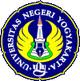 Oleh :R. Sunardianta, M.Kes dkkFAKULTAS ILMU KEOLAHRAGAANUNIVERSITAS NEGERI YOGYAKARTATAHUN 2011Latar Belakang Masalah	Pembinaan olahraga di kabupaten Kulon Progo DIY pada tahun tahun terakhir telah mengalami peningkatan. Untuk meraih hal tersebut, selalu diupayakan adanya kerjasama sinergis antar kelembagaan. Kerjasama mutualisme yang telah terbangun selama ini antara lain terjadi diantara Fakultas Ilmu Keolahragaan dengan Pemerintah Daerah kabupaten, KONI kulon progo, serta Dinas Pendidikan Pemuda dan Olahraga. Salah satu muara kerjasama tersebut adalah untuk meningkatkan prestasi olahraga di kabupaten Kulon Progo DIY. Terjaringnya atlit-atlit yang potensial tidak terlepas dari peran pembibitan dan pemasalan baik yang dilakukan melalui klub maupun rintisan kelas khusus olahraga yang diselenggarakan oleh dinas pendidikan. 	Dari sisi pembibitan dan pemasalan nampaknya telah terjadi pemerataan, namun pada sisi kebijakan untuk pencapaian prestasi nampaknya masih terjadi sedikit ketidak sinkron-an rencana pengembangan. Untuk mampu menghasilkan atlit yang potensial perlu dilakukan kesepahaman konsep pengembangan. Sampai saat ini koordinasi untuk penyamaan persepsi dan konsep pengembangan pernah dilakukan, namun masih belum maksimal. Disamping hal tersebut, terkait dengan proses pembinaan atlit berprestasi sangat diperlukan sentuhan kemajuan iptek. Saat ini Koni Kabupaten kabupaten Kulon Progo sedang memperiapkan atlit unggulan dalam rangka mensukseskan prestasi PORPROV tahun 2011 yang diselenggarakan di kabupaten sleman. Untuk mendukung tercapainya tujuan tersebut, perlu penggarapan yang matang. Salah satu indikator keberhasilan dalam pelatihan antara lain terjadinya peningkatan kemampuan fisik, teknik, taktik dan kesiapan mental tanding. Pada unsur fisik diperlukan adanya pengukuran yang akurat sehingga hasil dapat dipertanggung jawabkan.   Berawal dari hal tersebut, maka perlu dilakukan segera pengukuran dan analisa kemampuan fisik atlit PORPROV kabupaten kabupaten Kulon Progo.  	Berbasis kebersamaan, komitmen, pemberdayaan, dan pembudayaan yang didasari atas kepentingan bersama, maka kegiatan untuk pengukuran atlit-atlit kabupaten kabupaten Kulon Progo  DIY sangat perlu untuk dilakukan segera.  1.2 Rumusan MasalahBerdasarkan pada uraian diatas, maka perumusan masalah dalam penelitian ini adalah sebagai berikut: Bagaimanakah kemampuan fisik atlit Porprov 2011 Kabupaten Kulon progo DIY ?Tujuan PenelitianBerdasarkan perumusan masalah di atas maka tujuan yang ingin dicapai dalam penelitian adalah untuk mengetahui 10 item kemampuan fisik (daya tahan aerobik/Vo2Max, Power tungkai, kecepatan reaksi, keseimbangan, kelentukan togok, kekuatan tangan, kekuatan kaki, kekuatan punggung/togok, kelincahan dan kapasitas vital paru) Porprov 2011 Kabupaten Kulon progo.Manfaat PenelitianHasil penelitian ini diharapkan dapat sebagai masukan dan bahan pertimbangan bagi para pelatih dalam mempersiapkan kemampuan fisik atlit untuk event porprov 2011 kabupaten kulonprogo. 